					Projektas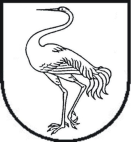 Visagino savivaldybės tarybasprendimasDĖL VISAGINO SAVIVALDYBĖS TARYBOS 2017 M. RUGSĖJO 28 D. SPRENDIMONR. TS-188 „DĖL VALSTYBINĖS ŽEMĖS NUOMOS MOKESČIO ADMINISTRAVIMO VISAGINO SAVIVALDYBĖJE TVARKOS APRAŠO PATVIRTINIMO“ PAKEITIMO2022 m. rugsėjo   d. Nr. TS-VisaginasVisagino savivaldybės taryba, vadovaudamasi Lietuvos Respublikos vietos savivaldos įstatymo 16 straipsnio 4 dalimi, 18 straipsnio 1 dalimi, nusprendžia:1. Pakeisti Valstybinės žemės nuomos mokesčio administravimo Visagino savivaldybėje tvarkos aprašą, patvirtintą Visagino savivaldybės tarybos 2017 m. rugsėjo 28 d. sprendimu Nr. TS-188 „Dėl Valstybinės žemės nuomos mokesčio administravimo Visagino savivaldybėje tvarkos aprašo patvirtinimo“:1.1. Papildyti 2.21 papunkčiu:„2.21. Lietuvos Respublikos žemės įstatymu;“.1.2. Pakeisti 2.4 papunktį ir jį išdėstyti taip:„2.4. Lietuvos Respublikos Vyriausybės 2002 m. lapkričio 19 d. nutarimu Nr. 1798 „Dėl nuomos mokesčio ir žemės nuomos mokesčio priedo už valstybinę žemę“;“.1.3. Papildyti 131 punktu:„131. Per 2 metus nuo sprendimo pakeisti pagrindinę žemės naudojimo paskirtį ir (ar) būdą priėmimo valstybinės žemės sklypo nuomininkui nepradėjus naujų statinių ar įrenginių statybos ir (ar) esamų rekonstravimo ir valstybinės žemės sklypo nuomotojui nustačius, kad valstybinės žemės sklype yra eksploatuojami esami statiniai ar įrenginiai ir vykdoma veikla pagal iki sprendimo pakeisti pagrindinę žemės naudojimo paskirtį ir (ar) būdą priėmimo nustatytus pagrindinę žemės naudojimo paskirtį ir (ar) būdą, valstybinės žemės sklypo nuomininkas privalo sumokėti žemės nuomos mokesčio priedą, lygų 5 procentams valstybinės žemės sklypo ar jo dalies, kurių pagrindinė žemės naudojimo paskirtis ir (ar) būdas yra pakeisti, vidutinės rinkos vertės, apskaičiuotos po pagrindinės žemės naudojimo paskirties ir (ar) būdo pakeitimo atliekant valstybinės žemės sklypo vertinimą masiniu būdu Vyriausybės nustatyta tvarka (toliau – Priedas).“1.4. Papildyti 291  punktu:„291. Priedas į Visagino savivaldybės administracijos surenkamąją žemės nuomos mokesčio sąskaitą, nurodytą deklaracijoje, mokamas Lietuvos Respublikos Vyriausybės nustatyta tvarka kiekvienais metais iki pranešimo apie naujų statinių ar įrenginių statybos ir (ar) esamų statinių ar įrenginių rekonstravimo pradžią pateikimo dienos.“1.5. Pakeisti 30 punkto pirmąją pastraipą ir ją išdėstyti taip:   „30. Žemės nuomos mokestį, Priedą Mokesčio mokėtojai gali sumokėti:“.1.6. Pakeisti 36 punktą ir jį išdėstyti taip:		„36. Laiku nesumokėjus žemės nuomos mokesčio, Priedo, už kiekvieną pavėluotą mokėti dieną nuo nesumokėtos nuomos mokesčio sumos skaičiuojami delspinigiai. Delspinigiai pradedami skaičiuoti kitą dieną po to, kai baigiasi žemės nuomos mokesčio sumokėjimo terminas. Delspinigių dydis procentais skaičiuojamas pagal Lietuvos Respublikos finansų ministro patvirtintus dydžius kiekvienam ketvirčiui. Delspinigiai mokami Lietuvos Respublikos finansų ministro nustatyta tvarka.“   1.7. Pakeisti 37 punktą ir jį išdėstyti taip: 		„37. Praėjus 3 mėnesiams po nuomos mokesčio mokėjimo termino, dėl laiku nesumokėto nuomos mokesčio, Priedo Mokesčio mokėtojams siunčiami raginimai dėl mokestinės prievolės vykdymo. Raginime nurodoma, kad per 30 kalendorinių dienų nuo raginimo išsiuntimo dienos skolininkas privalo sumokėti mokestį, Priedą ir delspinigius, informuojama, kad nesumokėjus skolos iki nustatyto termino, ji bus išieškoma Lietuvos Respublikos teisės aktų nustatyta tvarka.“	      2. Paskelbti šį sprendimą Teisės aktų registre ir Visagino savivaldybės interneto svetainėje www.visaginas.lt.Savivaldybės meras